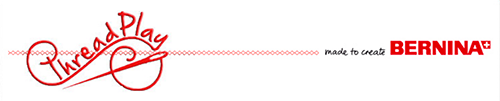 Supply Listfree motion quilting idea class	 Instructor: Nancy ChaseSupply List:Sewing Machine and accessories such as thread snips, marking pens, etc.Quilting gloves*, Teflon Glider*A quilt sandwich (top, batting and backing) using 1 yd of fabric. Thread* to match fabric. Can be contrasting or matching.Required: free motion QUILTING IDEA BOOK By Amanda Murphy*---------------------------------------------------------------------------------------------------------------------------------*Available at Thread PlayPlease arrive 10-15 minutes early to set up and be prepared to start at designated time.Cancellation Policy: If you withdraw from a class, a store credit will be given with a five day minimum notice prior to class date. If Thread Play cancels a class, you will be given the option of a refund or a store credit.Thread Play with Bernina(303)BERNINAwww.Threadplay.net